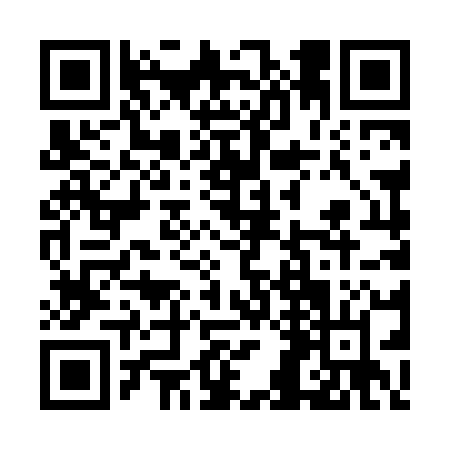 Ramadan times for Coopstown, Maryland, USAMon 11 Mar 2024 - Wed 10 Apr 2024High Latitude Method: Angle Based RulePrayer Calculation Method: Islamic Society of North AmericaAsar Calculation Method: ShafiPrayer times provided by https://www.salahtimes.comDateDayFajrSuhurSunriseDhuhrAsrIftarMaghribIsha11Mon6:096:097:231:164:357:097:098:2312Tue6:076:077:211:154:357:107:108:2413Wed6:066:067:191:154:367:117:118:2514Thu6:046:047:181:154:367:127:128:2615Fri6:026:027:161:144:377:137:138:2716Sat6:016:017:151:144:377:147:148:2817Sun5:595:597:131:144:387:157:158:2918Mon5:585:587:121:144:387:167:168:3019Tue5:565:567:101:134:397:177:178:3120Wed5:545:547:081:134:397:187:188:3321Thu5:525:527:071:134:407:197:198:3422Fri5:515:517:051:124:407:207:208:3523Sat5:495:497:031:124:417:217:218:3624Sun5:475:477:021:124:417:227:228:3725Mon5:465:467:001:114:427:237:238:3826Tue5:445:446:591:114:427:247:248:3927Wed5:425:426:571:114:427:257:258:4028Thu5:405:406:551:114:437:267:268:4129Fri5:395:396:541:104:437:277:278:4330Sat5:375:376:521:104:447:287:288:4431Sun5:355:356:511:104:447:297:298:451Mon5:335:336:491:094:447:307:308:462Tue5:325:326:481:094:457:317:318:473Wed5:305:306:461:094:457:327:328:484Thu5:285:286:441:094:457:337:338:505Fri5:265:266:431:084:467:347:348:516Sat5:255:256:411:084:467:357:358:527Sun5:235:236:401:084:467:367:368:538Mon5:215:216:381:074:477:377:378:549Tue5:195:196:371:074:477:387:388:5610Wed5:185:186:351:074:477:397:398:57